                                                    Школьный хор «АРТ»     С целю художественно – эстетического воспитания, под руководством Кануковой Светланы Харитоновны, был создан хор «Арт», в состав которого входит 30 учеников. Они постоянно выступают на мероприятиях, которые проводятся не только в школе.  Весь коллектив вступил в РДШ.      1 октября 2017 года , на День пожилых людей  хор нашей школы с концертной программой посетил дом престарелых «Забота»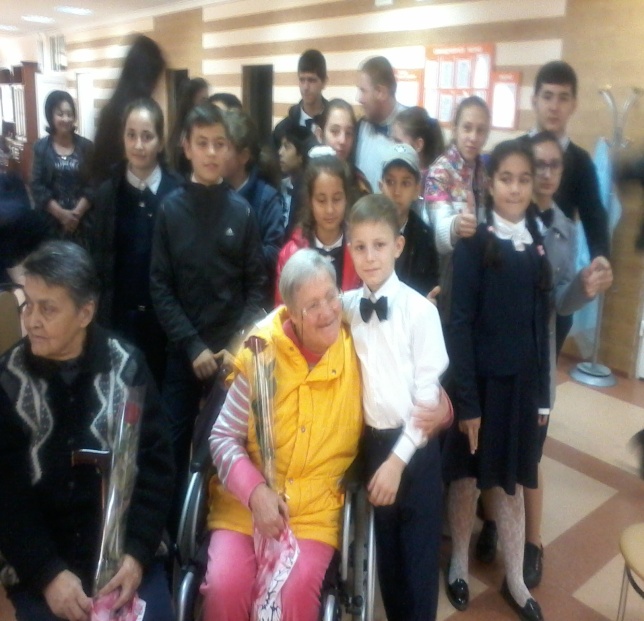 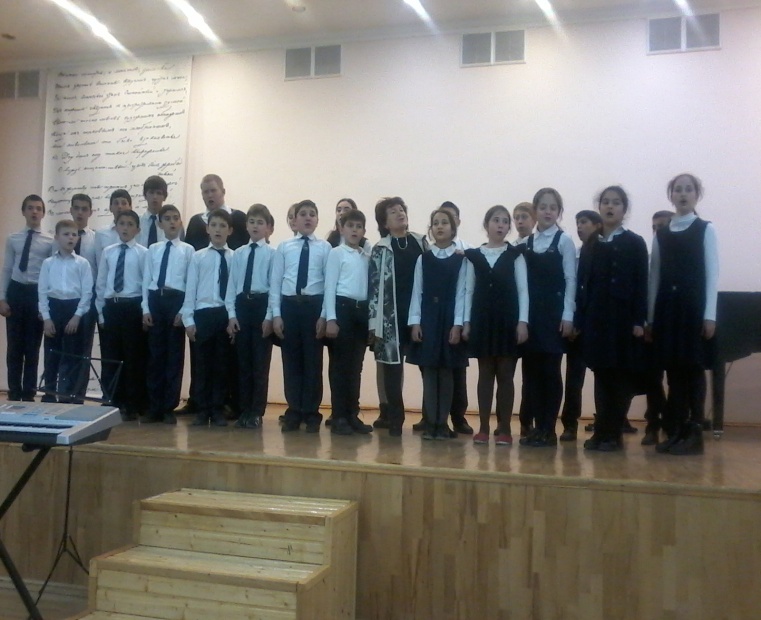       28 декабря 2017 года хор «Арт» под руководством Кануковой Светланы Харитоновны приняли участие в акции «Твори добро». Наши учащиеся выступили в Гизельской школе – интернат и Михайловске с небольшим концертом, на котором были исполнены песни «Артхурон», «Гордая моя Россия» и «Конь». Участников очень тепло встретили в обоих местах. После концерта участников пригласили к праздничному столу и подарили Новогодние подарки.                                                                                                 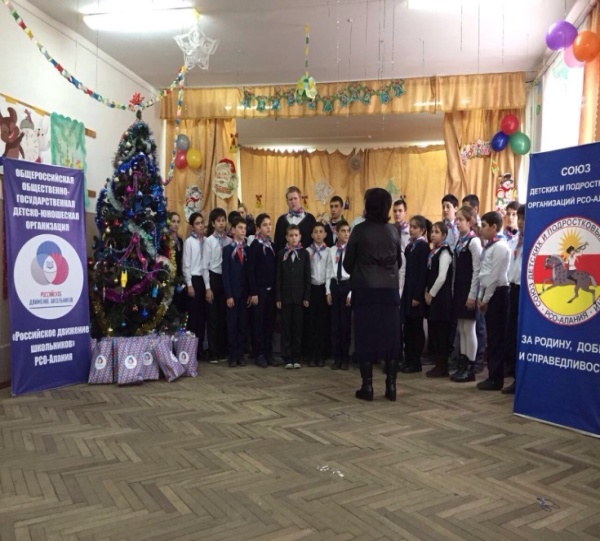 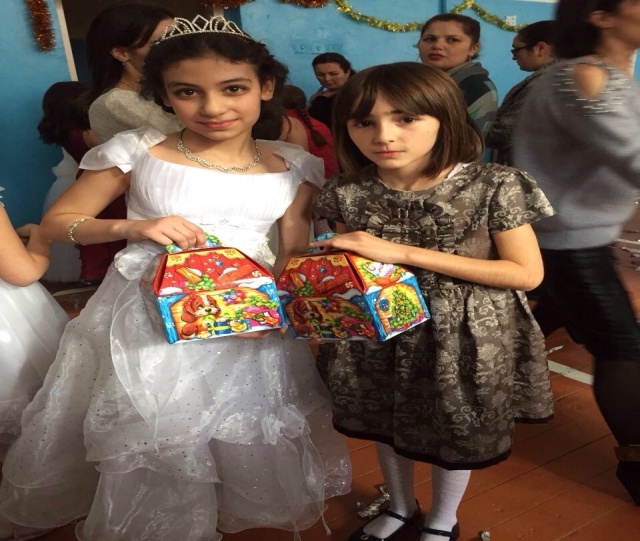 